ПРОЕКТ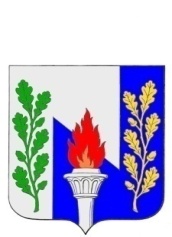 Тульская  областьМуниципальное образование рабочий поселок ПервомайскийЩекинского районаСОБРАНИЕ ДЕПУТАТОВРЕШЕНИЕот  «____»__________2022 года                                      №_______О внесении изменений в решение Собрания депутатов муниципального образования рабочий поселокПервомайский Щекинского района от 07.10.2015 № 15-79 «Об утверждении Правил благоустройства территории муниципального образования рабочий поселок Первомайский Щекинского района»В соответствии с Федеральным законом от 6 октября 2003 года N 131-ФЗ «Об общих принципах организации местного самоуправления в Российской Федерации», на основании Уставамуниципального образования рабочий поселок Первомайский Щекинского района Собрание депутатов муниципального образования рабочий поселок Первомайский Щекинского района РЕШИЛО:1. Внести в Приложение к решению Собрания депутатов муниципального образования рабочий поселок Первомайский № 15-79 от 07.10.2015 года «Об утверждении Правил благоустройства  территории муниципального образования рабочий поселокПервомайский Щекинского района», следующие изменения:1.1. Главу 2 пункт3дополнить текстом следующего содержания:«детская игровая площадка – специально оборудованная территория, предназначенная для игры детей, включающая в себя соответствующие оборудование и покрытие»;1.2. Главу 5 раздел 10 дополнить пунктом 306 следующего содержания:«306. Игровое и спортивное оборудование.306.1. Игровое и спортивное оборудование на территории муниципального образования представлено игровыми, физкультурно-оздоровительными устройствами, сооружениями и (или) их комплексами. При выборе состава игрового и спортивного оборудования для детей и подростков должно быть обеспечено соответствие оборудования анатомо-физиологическим особенностям разных возрастных групп в порядке, предусмотренном таблицей 1 настоящих Правил.Таблица 1. Состав игрового и спортивного оборудования в зависимости от возраста детейПри монтаже оборудования и (или) покрытия для детских игровых площадок, а также при эксплуатации оборудования и (или) покрытия для детских игровых площадок, размещенных после 17 ноября 2018 года, должны соблюдаться требования, установленные «ТР ЕАЭС 042/2017. Технический регламент Евразийского экономического союза «О безопасности оборудования для детских игровых площадок», утвержденного Решением Совета Евразийской экономической комиссии от 17.05.2017 № 21.Игровое оборудование306.2. Игровое оборудование должно соответствовать требованиям санитарно-гигиенических норм, охраны жизни и здоровья ребенка, быть удобным в технической эксплуатации, эстетически привлекательным.306.3. Требования к материалу игрового оборудования и условиям его обработки:- деревянное оборудование, выполненное из твердых пород дерева со специальной обработкой, предотвращающей гниение, усыхание, возгорание, сколы; отполированное, острые углы закруглены;- металл применяется для несущих конструкций оборудования, которые должны иметь надежные соединения и соответствующую обработку (влагостойкая покраска, антикоррозийное покрытие);- возможно применять стеклопластик (не травмирует, не ржавеет, морозоустойчив);- бетонные и железобетонные элементы оборудования выполняются из бетона марки не ниже 300, морозостойкостью не менее 150, имеют гладкие поверхности;- оборудование из пластика и полимеров выполняется с гладкой поверхностью и яркой, чистой цветовой гаммой окраски, не выцветающей от воздействия климатических факторов.306.4. В требованиях к конструкциям игрового оборудования: не допускаются острые углы, застревание частей тела ребенка, их попадание под элементы оборудования в состоянии движения. Поручни оборудования должны полностью охватываться рукой ребенка. Для оказания экстренной помощи детям в комплексы игрового оборудования при глубине внутреннего пространства более 2 м необходимо предусматривать возможность доступа внутрь в виде отверстий (не менее двух) диаметром не менее 500 мм.306.5. При размещении игрового оборудования на детских игровых площадках должны соблюдаться минимальные расстояния безопасности в порядке, предусмотренном таблицей 2 настоящих Правил. В пределах указанных расстояний на участках территории площадки не допускается размещение других видов игрового оборудования, скамей, урн, бортовых камней и твердых видов покрытия, а также веток, стволов, корней деревьев. Требования к параметрам игрового оборудования и его отдельных частей необходимо принимать в порядке, предусмотренном таблицей 3 настоящих Правил.Таблица 2. Минимальные расстояния безопасности при размещении игрового оборудования
Таблица 3. Требования к игровому оборудованиюСпортивное оборудование3.5.6. Спортивное оборудование предназначено для всех возрастных групп населения, размещается на спортивных, физкультурных площадках, либо на специально оборудованных пешеходных коммуникациях (тропы здоровья) в составе рекреаций. Спортивное оборудование в виде специальных физкультурных снарядов и тренажеров может быть как заводского изготовления, так и выполненным из бревен и брусьев со специально обработанной поверхностью, исключающей получение травм (отсутствие трещин, сколов и т.п.). При размещении необходимо руководствоваться каталогами сертифицированного оборудования.3.5.7. Без согласования схемы размещения с собственниками или эксплуатирующими организациями запрещается размещать детские игровые, спортивные, физкультурные площадки вблизи линий электропередачи, подземных инженерных коммуникаций, а также зеленых насаждений, находящихся в аварийном состоянии.Состав игрового и спортивного оборудования в зависимости от возраста детей1. Конструкция оборудования:а) должна обеспечивать прочность, устойчивость, жесткость и неизменяемость;б) должна иметь защиту от коррозии и старения с учетом степени агрессивности среды и стойкости используемых материалов;в) не должна иметь выступающих элементов с острыми концами или кромками;г) не должна иметь шероховатых поверхностей, способных нанести травму пользователю;д) должна иметь защиту выступающих концов болтовых соединений;е) должна иметь гладкие сварные швы;ж) должна иметь закругленные углы и края любой доступной для пользователей части оборудования;з) должна исключать возможность демонтажа без применения специализированных инструментов;и) должна иметь защиту от несанкционированного доступа к элементам (комплектующим) оборудования, подлежащим периодическому обслуживанию или замене;к) должна иметь размеры поперечного сечения элементов оборудования для захвата, при которых обеспечивается возможность захвата детьми;л) должна исключать образование сдавливающих или режущих поверхностей между подвижными, а также подвижными и неподвижными элементами;м) должна обеспечивать безопасные расстояния между подвижными элементами оборудования и поверхностью игровой площадки;н) должна иметь оснащение перилами и ограждениями;о) не должна допускать застревание тела, частей тела или одежды ребенка;п) должна обладать необходимой несущей способностью к возникающим нагрузкам.2. Закрытое оборудование (тоннели, игровые домики и т.п.) должно иметь не менее 2 открытых доступов, не зависящих друг от друга и расположенных на разных сторонах оборудования. Конструкция доступов должна исключать возможность их блокирования и обеспечивать при необходимости оказание помощи детям без каких-либо дополнительных средств.3. По всей зоне приземления с оборудования должны быть установлены ударопоглощающие покрытия.4. Высота свободного падения с оборудования должна учитывать тип ударопоглощающего покрытия и возможные перемещения ребенка и элементов конструкции оборудования и должна составлять не более 3 метров от поверхности, на которую пользователь опирается ногами, до зоны приземления и не более 4 метров от уровня захвата руками до зоны приземления.5. Границы зоны приземления должны учитывать возможные перемещения ребенка и элементов конструкции.6. Поверхности платформ, проходов, трапов и лестниц должны исключать скольжение при любых погодных условиях.7. Ударопоглощающее покрытие не должно иметь опасных выступов.8. При применении в качестве ударопоглощающего покрытия несыпучих материалов оно не должно иметь участков, на которых возможно застревание частей тела или одежды ребенка.9. Ударопоглощающее покрытие должно сохранять свои свойства вне зависимости от климатических условий.10. Под оборудованием с высотой свободного падения более 60 см ударопоглощающее покрытие оборудуется по всей зоне приземления.11. Критическая высота падения должна быть равной высоте свободного падения с оборудования или превышать такую высоту.12. Оборудование и (или) покрытие должны иметь назначенный срок службы.13.  Информация о характеристиках и безопасной эксплуатации оборудования должна быть указана в паспорте игрового элемента.14. Паспорт должен содержать следующую информацию:основные сведения об оборудовании (наименование и место нахождения (адрес) изготовителя (уполномоченного изготовителем лица), обозначение документа, в соответствии с которым произведено оборудование);основные технические данные оборудования;комплектность оборудования;сведения о приемке оборудования;сведения об упаковке оборудования;гарантийные обязательства изготовителя оборудования;сведения о хранении оборудования;сведения о перевозке оборудования;сведения о консервации и расконсервации оборудования при эксплуатации;рекомендуемый тип покрытия;сведения об учете неисправностей оборудования при эксплуатации;сведения об учете технического обслуживания оборудования;сведения о ремонте, включая перечень деталей и частей оборудования, которые подвержены большим нагрузкам в процессе эксплуатации оборудования, а также срок и случаи их замены;инструкция по монтажу оборудования;правила безопасной эксплуатации оборудования;инструкция по осмотру и проверке оборудования перед началом эксплуатации;инструкция по осмотру, обслуживанию и ремонту оборудования;сведения об утилизации оборудования;месяц и год производства оборудования;сведения о возрастных группах (включая ограничения по весу и росту);назначенный срок службы;особые отметки (при необходимости);фото или графический рисунок (при необходимости цветные) оборудования;чертеж общего вида оборудования с указанием основных размеров;схема сборки оборудования;схема (план) зоны падения.15. Монтаж оборудования и (или) покрытия должен выполняться в соответствии с инструкцией по монтажу.Оборудование должно быть установлено таким образом, чтобы обеспечить безопасность пользователей.При установке оборудования должны учитываться зоны падения и зоны приземления, определенные для соседнего оборудования.16. Конструкция оборудования может предусматривать беспрепятственный доступ на детскую игровую площадку детей с ограниченными возможностями и обеспечивать безопасность их пребывания на детской игровой площадке.17. Техническое обслуживание и ремонт оборудования осуществляются в соответствии с паспортом.18. По истечении назначенного срока службы эксплуатация оборудования должна быть прекращена независимо от технического состояния оборудования.19. На детской игровой площадке должна быть размещена информация в виде таблички (пиктограммы), содержащая:правила пользования оборудованием и сведения о возрастных группах (включая ограничения по росту и весу);номера телефонов службы спасения, скорой помощи;номера телефонов эксплуатанта, по которым следует обращаться в случае неисправности или поломки оборудования.20. В процессе эксплуатации оборудования должны соблюдаться ограничения по росту и весу, указанные в паспорте.21. Утилизация оборудования осуществляется в соответствии с паспортом.Перечень игрового оборудования для детских игровых площадок2. Главу 7 дополнить пунктом 422 следующего содержания:«Содержание пчел в муниципальном образовании 422.1.Использование земель и земельных участков для пчеловодства.       Для пчеловодства допускается использование земель сельскохозяйственного назначения и других земель, если осуществление пчеловодства допускается их режимом, а также использование земельных участков, предоставленных или приобретенных для ведения личного подсобного хозяйства. Земельные участки в целях осуществления пчеловодства предоставляются в соответствии с земельным законодательством. Использование земель или земельных участков, находящихся в государственной или муниципальной собственности, без предоставления земельных участков в целях осуществления пчеловодства, осуществляется в соответствии с земельным законодательством.Лесные участки в целях осуществления пчеловодства используются в соответствии с лесным законодательством.422.2.Создание и размещение объектов пчеловодческой инфраструктуры. Создание и размещение объектов пчеловодческой инфраструктуры осуществляются в соответствии с экологическими, санитарно-эпидемиологическими, ветеринарными и иными требованиями законодательства Российской Федерации. Запрещается расположение пчеловодческой инфраструктуры на земельных участках, которые были использованы для размещения кладбищ, скотомогильников, объектов размещения отходов производства и потребления, химических, взрывчатых, токсичных, отравляющих и ядовитых веществ, пунктов захоронения радиоактивных отходов». 3. Контроль за исполнением настоящего решения возложить на главу администрации муниципального образования рабочий поселок Первомайский Щекинского района (Шепелёва И.И.)4. Опубликовать настоящее решение в информационном бюллетене «Первомайские вести» и разместить на официальном сайте муниципального образования рабочий поселок Первомайский Щекинского района.5. Решение вступает в силу со дня официального опубликования.ВозрастНазначение оборудованияРекомендуемое игровое и физкультурное оборудованиеДети преддошкольного возраста (1 - 3 г.)Для тихих игр, тренировки усидчивости, терпения, развития фантазииПесочницыДля тренировки лазания, ходьбы, перешагивания, подлезания, равновесияДомики, пирамиды, гимнастические стенки, бумы, бревна, горки;- кубы деревянные 20 x 40 x 15 см;- доски шириной 15, 20, 25 см, длиной 150, 200 и 250 см; доска деревянная - один конец приподнят на высоту 10 - 15 см;- горка с поручнями, ступеньками и центральной площадкой, длина - 240 см, высота - 48 см (в центральной части), ширина ступеньки - 70 см;- лестница-стремянка, высота - 100 или 150 см, расстояние между перекладинами - 10 и 15 смДля тренировки вестибулярного аппарата, укрепления мышечной системы (мышц спины, живота и ног), совершенствования чувства равновесия, ритма, ориентировки в пространствеКачели и качалкиДети дошкольного возраста (3 - 7 лет)Для обучения и совершенствования лазаньяПирамиды с вертикальными и горизонтальными перекладинами;- лестницы различной конфигурации, со встроенными обручами, полусферы;- доска деревянная на высоте 10 - 15 см (устанавливается на специальных подставках)Для обучения равновесию, перешагиванию, перепрыгиванию, спрыгиваниюБревно со стесанным верхом, прочно закрепленное, лежащее на земле, длина - 2,5 - 3,5 м, ширина - 20 - 30 см;- бум "Крокодил", длина - 2,5 м, ширина - 20 см, высота - 20 см;- гимнастическое бревно, длина горизонтальной части - 3,5 м, наклонной - 1,2 м,горизонтальной части - 30 или 50 см, диаметр бревна - 27 см;- гимнастическая скамейка, длина - 3 м, ширина - 20 см, толщина - 3 см, высота - 20 смДля обучения вхождению, лазанью, движению на четвереньках, скатываниюГорка с поручнями, длина - 2 м, высота - 60 см;- горка с лесенкой и скатом, длина - 240, высота - 80, длина лесенки и ската - 90 см, ширина лесенки и ската - 70 смДля обучения развитию силы, гибкости, координации движенийГимнастическая стенка, высота - 3 м, ширина пролетов не менее 1 м, диаметр перекладины - 22 мм, расстояние между перекладинами - 25 см;- гимнастические столбикиДля развития глазомера, точности движений, ловкости, для обучения метанию в цельСтойка с обручами для метания в цель, высота 120 - 130 см, диаметр обруча 40 - 50 см;- оборудования для метания в виде "цветка", "петуха", центр мощения расположен на высоте 120 см (мл. дошкольный возраст); 150 - 200 см (старший дошкольный возраст); - кольцебросы - доска с укрепленными колышками высотой 15 - 20 см, кольцебросы могут быть расположены горизонтально и наклонно;- мишени на щитах из досок в виде четырех концентрических кругов диаметром 20, 40, 60, 80 см, центр мишени на высоте 110 - 120 см от уровня пола или площадки, круги красятся в красный (центр), салатовый, желтый и голубой;- баскетбольные щиты крепятся на двух деревянных или металлических стойках так, чтобы кольцо находилось на уровне 2 м от пола или поверхности площадкиДети школьного возрастаДля общего физического развитияГимнастическая стенка высотой не менее 3 м, количество пролетов 4 - 6;- разновысокие перекладины, перекладина-эспандер для выполнения силовых упражнений в висе;- "рукоход" различной конфигурации для обучения передвижению разными способами, висам, подтягиванию;- спортивно-гимнастические комплексы - 5 - 6 горизонтальных перекладин, укрепленных на разной высоте, к перекладинам могут прикрепляться спортивные снаряды: кольца, трапеции, качели, шесты и др.;- сочлененные перекладины разной высоты: 1,5 - 2,2 - 3 м, могут располагаться по одной линии или в форме букв "Г", "Т" или змейкойДети старшего школьного возрастаДля улучшения мышечной силы, телосложения и общего физического развитияСпортивные комплексы;- спортивно-игровые комплексы (микроскалодромы, велодромы и т.п.)Игровое оборудованиеМинимальные расстоянияКачелиНе менее 1,5 м в стороны от боковых конструкций и не менее 2,0 м вперед (назад) от крайних точек качели в состоянии наклонаКачалкиНе менее 1,0 м в стороны от боковых конструкций и не менее 1,5 м вперед от крайних точек качалки в состоянии наклонаКаруселиНе менее 2 м в стороны от боковых конструкций и не менее 3 м вверх от нижней вращающейся поверхности каруселиГоркиНе менее 1 м от боковых сторон и 2 м вперед от нижнего края ската горкиИгровое оборудованиеТребованияКачелиВысота от уровня земли до сиденья качелей в состоянии покоя должна быть не менее 350 мм и не более 635 мм. Допускается не более двух сидений в одной рамке качелей. В двойных качелях не должны использоваться вместе сиденье для маленьких детей (колыбель) и плоское сиденье для более старших детейКачалкиВысота от земли до сиденья в состоянии равновесия должна быть 550 - 750 мм. Максимальный наклон сиденья при движении назад и вперед - не более 20 градусов. Конструкция качалки не должна допускать попадание ног сидящего в ней ребенка под опорные части качалки, не должна иметь острых углов, радиус их закругления должен составлять не менее 20 ммКаруселиМинимальное расстояние от уровня земли до нижней вращающейся конструкции карусели должно быть не менее 60 мм и не более 110 мм. Нижняя поверхность вращающейся платформы должна быть гладкой.Максимальная высота от нижнего уровня карусели до ее верхней точки составляет 1 мГоркиДоступ к горке осуществляется через лестницу, лазательную секцию или другие приспособления. Высота ската отдельно стоящей горки не должна превышать 2,5 м вне зависимости от вида доступа. Ширина открытой и прямой горки не менее 700 мм и не более 950 мм. Стартовая площадка не менее 300 мм длиной с уклоном до 5 градусов, но ширина площадки должна быть равна горизонтальной проекции участка скольжения. На отдельно стоящей горке высота бокового ограждения на стартовой площадке должна быть не менее 0,15 м. Угол наклона участка скольжения не должен превышать 60 градусов в любой точке. На конечном участке ската средний наклон не должен превышать 10 градусов. Край ската горки должен подгибаться по направлению к земле с радиусом не менее 50 мм и углом загиба не менее 100 градусов. Расстояние от края ската горки до земли должно быть не более 100 мм. Высота ограждающего бортика на конечном участке при длине участка скольжения менее 1,5 м - не более 200 мм, при длине участка скольжения более 1,5 м - не более 350 мм. Горка-тоннель должна иметь минимальную высоту и ширину 750 ммВид оборудования, покрытияХарактеристика вида оборудования, покрытияТип оборудования, покрытия1. Горка детской игровой площадкиоборудование для детской игровой площадки с наклонной поверхностью скольжения, по которой ребенок спускается вниз под действием силы тяжестиотдельно стоящая горкапристраиваемая горкагорка-волна (волнообразная горка)горка "на склоне" (горка на склоне холма, насыпи, берега)спиральная горкакриволинейная горкатоннельная горкакомбинированная тоннельная горкагорка с несколькими трассами2. Качели детской игровой площадкиоборудование для детской игровой площадки, приводимое в движение ребенком, масса которого располагается ниже шарнира, относительно которого осуществляется качаниекачели с одной осью вращениякачели с осями вращениякачели с одной точкой подвесакачели коллективные3. Качалка детской игровой площадкиоборудование для детской игровой площадки, которое приводится в движение ребенком (детьми) и на котором осуществляется колебательное движение в различных плоскостяхкачалка-балансиркачалка с одной опоройкачалка с одной опорой, обеспечивающая при качании движение ребенка (детей) в нескольких плоскостяхкачалка с несколькими опорами, обеспечивающая при качании движение ребенка (детей) преимущественно в одной плоскостикачалка с несколькими опорами, обеспечивающая при качании движение ребенка (детей) в нескольких плоскостяхшатунная качалкакачалка с одной осью качания, расположенной на высотекачалка с вращением вокруг центральной оси4. Карусель детской игровой площадкиоборудование для детской игровой площадки с одним посадочным местом или более, вращающееся вокруг вертикальной оси, с углом наклона от вертикали не более 5°вращающиеся креславращающаяся платформавращающийся грибпланирование в воздухедвижение по круговой колеебольшой вращающийся диск5. Канатная дорога детской игровой площадкиоборудование для детской игровой площадки, на котором ребенок катается под действием силы тяжестиканатная дорога:с подвесной рукояткойс сиденьем6. Детский городок (игровой комплекс), игровое оборудование, оборудование и элементы детских городков (игровых комплексов)оборудование для детской игровой площадки, предназначенное для игры, физического развития, воспитания ловкости и смелости детейдетский городок (игровой комплекс)оборудование и элементы детских городков (игровых комплексов):башнярукоходстенка шведскаястенка для лазаниятоннельмостиктраплестницаспиральшестгибкие элементы для лазания (лестница, сеть, паутина)игровое оборудование, в том числе песочница, игровой домик, лабиринт7. Ударопоглощающее покрытиепокрытие для детской игровой площадки, обладающее амортизационными свойствамипокрытие песчаноепокрытие гравийноепокрытие дерновоепокрытие из дробленой древесиныпокрытие резиновоепокрытие синтетическоеГлава муниципального образования рабочий поселок ПервомайскийЩекинского районаМ.А. Хакимов